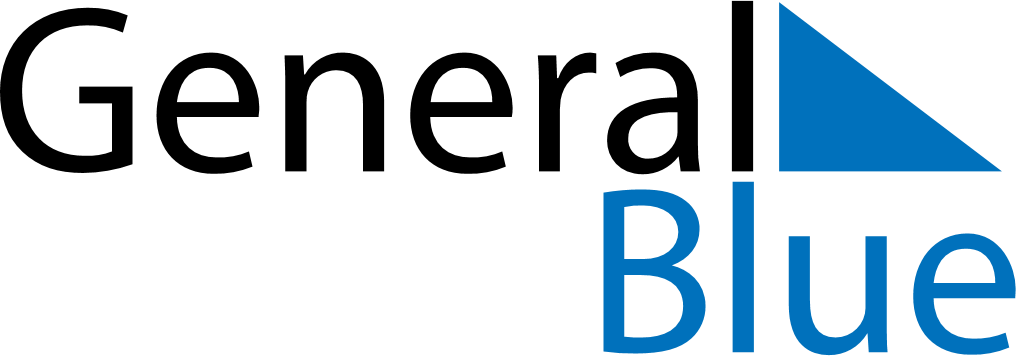 December 2030December 2030December 2030BotswanaBotswanaMONTUEWEDTHUFRISATSUN1234567891011121314151617181920212223242526272829Christmas DayFamily Day3031